Приложение 3PuzzletextBilde Sätze aus den Puzzleteilen und schreibe sie auf.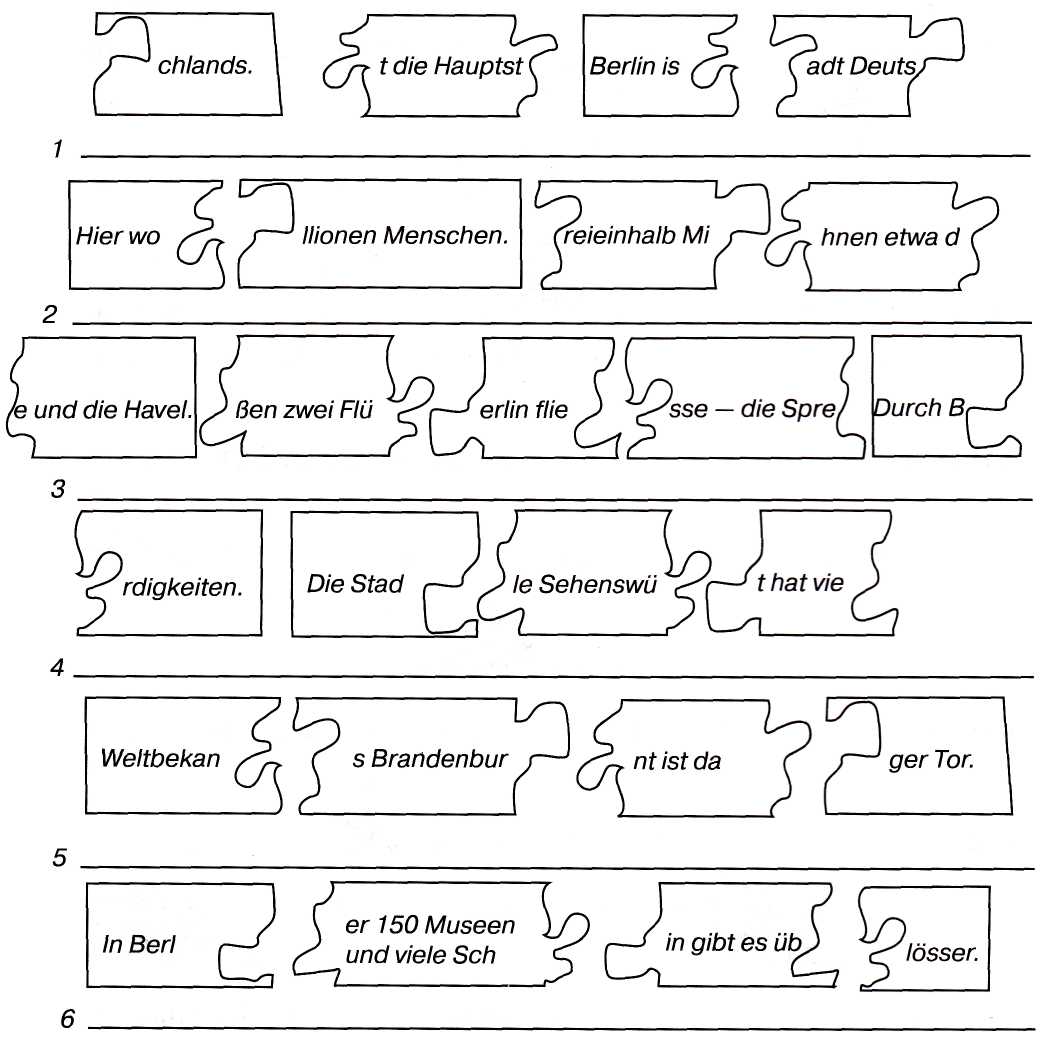 